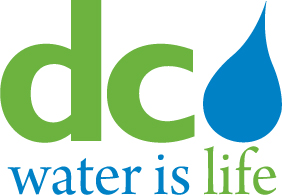 DISTRICT OF COLUMBIA WATER AND SEWER AUTHORITYBOARD OF DIRECTORSWATER QUALITY AND WATER SERVICES COMMITTEEMEETING MINUTESTHURSDAY, APRIL 16, 2015Present Board Members				Present D.C. Water StaffRachna Butani, Chair            			                      George Hawkins, General ManagerHoward Gibbs						             Randy Hayman, General Counsel Alan Roth                   			            Charles Kiely, Assistant General Manager,Alan Roth      					                             Customer Care and OperationsBrenda Richardson 	             			            Linda R. Manley, Board SecretaryMatthew BrownI.	Call to OrderMs. Butani called the meeting to order.  She reported that she attended some of  the ward meetings that have been held and thought they were great and very informative.  Ms. Butani asked General Manager Hawkins about the comments from the participants and wanted to know if he would be sharing the information at the next Board meeting.  Mr. Hawkins stated that they had two more town halls to conduct in Wards 4 and 6.  At the conclusion they will produce a document that will be submitted to the Retail Rates Committee and the District Board members in connection with the public meeting on May 13.  Then it will be distributed to the entire Board. II.	Water Quality Monitoring	A.	Total Coliform Rule (TCR) TestingCharles Kiely, Assistant General Manager for Customer Care and Operations, reported that for coliform testing, D.C. Water had zero positive samples for March and to date in April.  Everything is working very well in the distribution system.   	B.	Lead and Copper Rule MonitoringMr. Kiely indicated that in terms of the Lead and Copper Rule Monitoring they are 80 percent complete.  They have 78 samples which have been analyzed.  He stated that they are at the lowest that they have ever been at 3 parts per billion on first draw and 4 on second draw.  This is very good and they will have some very good results to report when they get through the other 22 samples at the end of June.  Ms. Butani asked if they had received a lot of calls on the flushing of the system for spring cleaning.  Mr. Kiely replied that they had not received any reports. III.	Fire Hydrant UpgradeJason Hughes, Director of Water Distribution, reported that there were 9,455 public fire hydrants, of which 9,339 were in service.  There were 116 out of service hydrants, of which 73 were defective requiring repair and replacement and 43 were due to inaccessibility or temporary construction work.  Ms. Butani asked if there was a large increase in the defective ones because of the weather.  Mr. Hughes stated that this was true and that the defective hydrants are back down to 65.  This was because of the combination of hydrants being out of service in support of main replacements, as well as being out due to the winter.  They are able to now to refocus their efforts and resources back to hydrant activities.Mr. Hughes then provided an update on the White House hydrants.  He stated that there were two hydrants that were identified as out of service.  They have been in communication with the Fire Department about one hydrant that can be abandoned.  It is unnecessary for their needs and for support in managing a fire in that area.  For the other hydrant they needed to get confirmation to gain access to the White House and that was coordinated the other day.  He reported that they anticipate being out there the beginning of next week.  It will not take long to do an assessment and put it back in service.IV.	Status Update on Lining ProjectMr. Hughes distributed a public information sheet that was sent out to the residents for the American University Park Water Main Cleaning and Lining Project.  The Project started off a little slower than anticipated.  A lot of the preconstruction activities were completed on time but there were a couple of delays with permits.  As a result the actual construction work started roughly three to four weeks behind schedule.  Mr. Hughes stated that they believe the time can be made up throughout the Project.  They will continue to monitor it to evaluate whether or not they are at any risk of not completing it on time.  Ms. Butani asked about the delays with the permits.  Mr. Hughes stated that the District Department of Transportation had some concerns with some of the work done last year at the Colonial Village and Hawthorne neighborhoods, specifically around the restoration, not on the work performed to clean and line the mains.  They had issues with how some of the areas were left during construction or after that were highlighted.  All of this has now been resolved and they have released the permits.  The work started on Monday.  Mr. Hughes indicated that they will present a more detailed report in a month or two.V.	Action Items – Non-Joint UseThe Committee was provided a summary of a contract by Mr. Kiely.  The contract was with Orcom Solutions, LLC, and was for bill printing and mailroom operations.  This is a multi-yearcontract that is critical and they cannot have an interruption in services.  The Committee members had questions that were satisfactorily answered by Mr. Kiely.  They recommended approval by the full Board.Ms. Butani adjourned the meeting since there was no additional business.